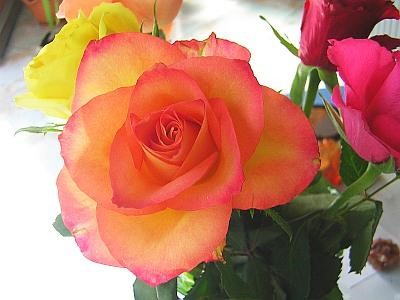 Szívfájdalom a szívek - 2. rész - Üzenet témák:  Miért változik egyes fiatalok génprogramja sajátos módon apránként a lelkük által A gyengédség elutasítása - hol rejlik az oka Vajon egy érzelmileg rideg emberrel való partnerséget Isten akarja-e? Miért nem vállalnak egyes vallási fanatikus emberek többé intim párkapcsolatot? Mi az oka az azonos neműek szeretetének? A szexuális deformitás oka Miért engedték meg a földhözragadt lelkek az alvilágból, hogy istenfélő emberek vallásokat alapítsanak? A túlvilági valláshoz kötött magányos lelkek, akik emberi életükben gyakran önmegtartóztatóan éltek, aligha fogékonyak az isteni felvilágosításokra erről a Ki akarta, hogy az emberek féljenek Istentől, és bezárják a szívüket előtte? Milyen pusztító hatással volt a vallásos emberekre és lelkükre a "földi életben való bűnök törlesztésének és jóvátételének" hamis állítása a mennyei perspektívából nézve. Miért nem Isten szándéka volt a vallások alapítása? Isteni figyelmeztetés a kockázatos keleti gyakorlatoktól - példa egy olyan emberre, aki gyanútlanul nyitott a keleti meditációra  Hogyan lehet megszabadulni a lélek megszállásától isteni segítséggel? Hogyan aktiválódnak újra akaratlanul az ember egykor rögzített meditációs emlékei a lélekemberi tudatában, és hogyan védekezhetünk ez ellen. Egy üdvtervező lélek leírása, aki belekerült a vallási hálózatba, és amit meglepetésére tapasztal földi élete után egy vallásos bolygón. Hogyan érthetjük meg az egyenlő vonzás ősi törvényét? Hamarosan lehull a függöny a világszínpadon - az utolsó felvonás a végéhez közeledik Miért jelent minden új megtestesülés egy újabb terhet a lélek számára? Mi az a spirituális implantátum, mire használják a földhöz kötött lelkek, és hová helyezik azt egy inkarnálódott lélektestben? Néhány energiát vonzó és energiával feltöltő láthatatlan lehetőség felsorolása, amelyeket az alacsony energiájú Bukó Lelkek egykor a Földön teremtettek maguknak. Folytatás 2. rész: Isten szelleme kibővíti ezt az üzenetet rólam, a fény mennyei küldöttjéről, és további megvilágosító leírásokat kínál a szív embereinek a mennyei visszatéréshez, ami a szellemi kibővítés révén segíthet nekik, hogy megkíméljék magukat a nagy szellemi emberi szenvedéstől. A szeretet mélységes mennyei-isteni cseppjein keresztül igyekszik a korábbi századokban keletkezett számos vallási-spirituális tévhitet is felszínre hozni és most helyre tenni. Sajnos, még ma is tájékozódnak szellemileg tudatlan, jóindulatú emberek ezeken anélkül, hogy gyanítanák, hogy nem égi-isteni eredetűek. Ezek olyan félrevezetések, amelyek évezredeken át számtalan spirituálisan fejlettebb, vallásos irányultságú embert és lelküket vezették el a belső mennyei-isteni fénytől, és akadályozták meg mennyei visszatérésüket. Számtalan félrevezető világi és vallási információ alakította őket, és régóta szellemi ködben élnek. Szellemi állapotuk arra késztette őket, hogy ismételten beépítsék magukat anélkül, hogy előbb az Isten-szellemtől tanácsot kaptak volna a mennyei lényekről. Ehelyett különböző vallások túlvilági papjaitól vagy vallási mesterektől, illetve gyakran szellemileg tudatlan túlvilági családtagoktól fogadnak el tanácsokat. Káprázatos tanításaik és állítólagos bölcs tanácsaik révén arra a következtetésre jutnak, hogy a legjobb lenne, ha újra megtestesülnének ebben a kőszívű világban. Ennek eredményeképpen spirituálisan zavarttá válnak, és nem lesz vége a nagy szívfájdalmuknak ebben a világban és a túlvilágon sem. Ugyanez történik barátságaikban és partnerkapcsolataikban is.  Emellett Isten szelleméből megtudják, hogy a félrevezető vallási viselkedési parancsolatok milyen fizikai és szellemi károkat okoztak az elmúlt évszázadokban a gyanútlan, Istenben hívő emberekben. Mivel a szellemi-vallási tévtanítás erősen befolyásolta a lélek tudatát, a fizikai testből kiszabadult vallásos lelkek ugyanilyen állapotban érkeznek a túlvilágra. Nekik a legnagyobb nehézséget az jelenti, hogy elfogadják a mennyei küldöttektől származó helyes tudást, ezért a legtöbben nem hajlandók lassan átigazodni néhány mennyei tulajdonsághoz és életszabályhoz, amelyeket képeken látnak. Isten szelleme azt tanácsolja nekik, hogy ne vállaljanak újabb megtestesülést, mert előre látja, hogy a földi életben milyen szenvedés vár rájuk. De vallási-világi tudatuk megakadályozza őket abban, hogy elfogadják az isteni ajánlásokat. Ezután a túlvilági szellemek vagy mesterek utasításai szerint újra a következő inkarnációba mennek, abban a hamis feltételezésben, hogy Isten állítólag ezt akarta, hogy jóvátegye a bűnüket. Ezért, amikor újra inkarnálódnak, ugyanolyan sorsszerű életet élnek meg, egyre jobban kimerül a lelkük, és minden nap új lélekterheket vesznek fel ebben az ellentétes világban. Isten szelleme azonban szeretné megkímélni őket ettől, ezért sok mennyei szeretetcsepp által új szellemi tudást kínál nekik a szellemi bővülésükhöz és átirányításukhoz.  A legtöbb jószívű ember, aki még mindig egy vallási szervezethez kötődik, nincs tisztában ezzel a szellemi-isteni tudással, mert nem kaptak róla magyarázatot a szellemileg tudatlan papságtól. Ezért van ezeknek a jószívű embereknek nagy szellemi igényük arra, hogy felzárkózzanak a tudásból, amikor szellemileg felébredtek, és most nagyon érdekeltek abban, hogy a mennyei-isteni forrásból származó új szellemi tudás révén közelebb kerüljenek az igazsághoz. Ez a nagyszerű lehetőség most, ebben a földi végidőszakban kínálkozik számukra. Isten Lelke szívélyesen meghívja őket, hogy szívükkel olvassanak bele a mennyei isteni szeretetcseppek üzeneteibe, hogy új ismereteket szerezzenek az életükhöz. Talán egyiküknek vagy másikuknak sikerül az isteni leírásokból fontos spirituális ismereti aspektusokat elsajátítaniuk a földi és a túlvilágon, a finomabb lélekbirodalmakban folytatódó életükhöz, ami hasznos lehet számukra és belső lelkük számára, hogy hosszú kozmikus-földi tévelygés után végre kilépjenek a korlátozó vallási-szellemi gondolkodásmódból. Ezt kívánja Isten Lelke és a mennyei lények minden embernek teljes szívéből!  Isten Lelke figyelmezteti és kéri őket, hogy ne kövessék el újra azt a nagy hibát, hogy ragaszkodjanak a szeretetcseppek szavaihoz - ahogyan ez a Bibliával történt -, hanem csak szívvel vegyék fel a benne rejlő mély értelmet. De minden ember szabad, és maga döntheti el, hogy a mennyei isteni forrásból belső örömmel akarja-e fogadni a szellemi drágaságokat, vagy különböző okokból elutasítja azokat. Van még valami, amit Isten Lelke szeretne az Istenhez kötött emberek szívére sürgetni, akik nagy örömmel olvassák a szeretetcseppeket, vagy hallgatják a megzenésítetteket: Kérlek, tekintsétek a nektek felajánlott isteni szeretetcseppeket, amelyek csak egy kis részletet jelentenek a mennyei igazságból, nem ismét spirituális tanításként, hanem csak egy kis útjelzőként a mennyei létbe való gyorsabb visszatéréshez.  Isten szellemének egy újabb sugallata: Egyes isteni leírások ismétléseket tartalmaznak, mert ezek néha szükségesek egy mély mondanivaló megfogalmazásához. Kérem, ez ne zavarja önöket. Ha csak a leírt példák mély értelmét szívod magadba, akkor igazad van, és biztosan sok megértést kapsz azért, hogy egyes kijelentések nem elég világosan vannak kifejezve a nyelveden. Nekünk, égi lényeknek nagyon nehéz lefordítani a hétdimenziós isteni képi üzeneteket, amelyeket a bemondó lelki-emberi tudatának továbbítunk, a háromdimenziós emberi nyelvre, vagy érthető módon közvetíteni azokat számotokra. A nehézség mértéke számunkra különösen akkor nő, ha a hírvivő csak korlátozott nyelvtudással rendelkezik, mint ahogy ez a jelen esetben is. A szeretetcseppek csapatában azonban vannak testvérei, akik segítenek neki, akik tudják, hogyan kell kijavítani a nyelvtani hibákat és korrigálni a helytelen mondatpozíciókat. Ez az Ön tájékoztatására és elnézésére szolgál. Isten Lelke most folytatja a már megkezdett üzenet témáját, de mindig belemegy egy másik témába, amelyet egy másik szeretetcsepp-üzenetben nem tudott ilyen részletesen leírni, mert a hírnök koncentrációs okokból vagy a hosszú ülés miatt idő előtt be akarta fejezni az üzenetet.  Valóban, a természetellenes viselkedés gyakran már a fiatalokban is megmutatkozik, amikor a lelkük valamilyen földi vagy túlvilági létezésből származó bizonyos viselkedésmintákat fokozatosan átültet a génekbe, hogy elraktározzák azokat. A szülők átvitt genetikai memóriaadatai tartalmazzák az ősök életadatait is, amelyekben nemcsak szomorú, hanem szívből jövő és boldog párkapcsolatok is tárolódnak. De az égi kettős lényekhez közel álló partnerségi adatokat a lélek a gyermek- és serdülőkorban a szövetséges földhöz kötött lelkekkel együttműködve új információkkal tölti fel vagy törli éjszakánként. A zuhanó lények azért teszik ezt apránként, mert szeretnék, hogy korábbi életük identitása vagy jellemvonásaik és tudásuk, főként az utolsó inkarnációból, újra elérhető legyen az emberi tudatban. Az adattovábbítás révén aztán teljesen lehetséges, hogy az új emberi ruhában újra megközelítsék a korábban megélt égi távoli gondolkodás- és életirányukat.  Hogy egy új inkarnáció után ne veszítsék el adataikat, a sok-sok korábbi földi életből előválogatott emlékeiket azonnal átültetik a génekbe a szülők és az ősök meglévő emlékeihez. Most a lélek érzelmileg hideg életemlékei az előző életekből és a túlvilági létezésekből hozzáadódnak a génekhez, és egyre inkább a kívánt életmód és viselkedés felé irányítják a felnövekvő embert. Az emberi testbe inkarnálódott lélek akklimatizálódási időszaka után újra megpróbálja élni korábbi életmódját, amelyet éjszaka többször is átvitt a génekbe. Ez egy istentelen lélek esetében saját hatáskörben történik, mert pontosan tudja, hogyan élt és nézett ki a múltban a lélekhéjakban lévő képi emlékei alapján, és milyen korábbi életmódot és megjelenést részesít most előnyben megújult földi életében. Tájékoztatásul: A lélek számtalan részecskehéja az élet különböző területeiről azonos vagy hasonló frekvenciájú, a zuhanó lények korábbi programozásának megfelelő, válogatott élet- és adatképeket tartalmaz, amelyek a zuhanó világokban való összes létezésükből származnak, és amelyeket a lélekhéjak folyamatosan mágnesesen vonzanak és leraknak bennük.  Egy hitehagyott lény önfejű viselkedését Isten Lelkének meg kell engednie, mert tökéletes szabadsággal rendelkezik, még akkor is, ha ismét nagyon megterhelővé válik egy ellentétes életmóddal, vagy a mi mennyei életszabályaink és tulajdonságaink ellen cselekszik. A meglehetősen megterhelt lélek addig nem elégedett, amíg az előző életből és a túlvilági létezésekből származó összes kiválasztott képi adatát át nem ültette a génekbe. Éjszaka nézi, hogy mennyire sikerült utánozni őket az emberi életben. Ha ez még nem történt meg pontosan, akkor új utasításokat ír be a génekbe, hogy azok gyorsabban eljussanak az emberi tudatalattiba, és irányítsák az emberi gondolkodást és cselekvést. Csak ekkor nyílik meg az agy újra a korábbi gondolati és érzelmi iránya felé, és valósul meg az ember cselekedetein keresztül.  Ha a lélek korábbi viselkedése különösen hűvös és elutasító volt a másik nemmel szemben, akkor az illető most is ugyanígy viselkedik. A lélek közvetítései miatt nem szereti például a gyengéd érintéseket, mert azok inkább zavaróak és idegesítőek számára. Az ilyen ember általában elutasítja a meghitt csókot is, ami valójában a szeretett személy iránti szeretet szívből jövő bizonyítéka a normális ember részéről. Az ilyen, szívükben rideg emberek sokáig visszatartják magukat a partnerük felé irányuló gyengéd, intim érintésekkel is, és sok kifogást tartanak készenlétben, amikor önmegtartóztatásukról vagy elutasításukról kérdezik őket. Mindez tudattalanul történik a furcsán zárkózott emberben, mert a génekből származó kőszívű emlékezeti adatok irányítják - az emberi tudatalattit teljes emlékezetük alkotja -, amelyek szemben állnak az égi lények szívélyesen vezetett kettős életével.  De ha valaki a szívből jövő együttlétre van hangolva, akkor nem érez ellenállást egy gyengéd, meghitt csókkal szemben, hanem boldog és nyitott a szíve, amikor szerető szavakkal fordulhat a szeretett személyhez, és gyengéd érintésekkel ajándékozhatja meg.  Néhány melegszívű ember - ez egyaránt vonatkozik a nőkre és a férfiakra - gyakran mélyen elszomorodik a párkapcsolatban, amikor szeretettel és gyengéden szeretné megérinteni a partnerét, de az sok kifogással elutasítja őket. Vannak, akik megpróbálnak megbékélni ezzel, és sok megértő magyarázattal vigasztalják magukat a partnerüknek, még akkor is, ha az elutasító, érzéketlen viselkedése mélyen a szívükben fáj nekik. De egy magasabb fejlettségű lélek, amely közel áll a mennyei élethez, már nem engedi meg ellenvetés nélkül az ilyen hideg érzelmi állapotot a párkapcsolatban, mert nem akar vele megbarátkozni. Többször finom impulzusokkal tájékoztatja emberét, hogy végre el kell válnia érzelmileg rideg társától, mert vele együtt ő is nagyon szenved, hiszen mindketten finom szálakon keresztül energetikailag és informatívan kapcsolódnak egymáshoz. Csak azért adja meg neki az impulzusokat a különválásra, mert előre sejti, hogy milyen teher fenyegeti, ha jóindulatú embere, elnézése és hamis engedékenysége révén, egyszer teljesen beletörődik a szívderítő párkapcsolati állapotba. Ez katasztrófa lenne számára. Ez különösen a jó természetű embereknél fordul elő, akik a szigorú vagy domináns partnerük által megfélemlítve élnek, és nem mernek elszakadni tőle. Társas kapcsolatuk során fokozatosan átveszik jeges és szívtelen viselkedését, és ennek eredményeként teljesen elfedik a lelkükben lévő mennyei kettős törvényt. Ez a túlvilági lélek számára azt jelenti, hogy sok kozmikus évszázadon át nem lesz képes szívből jövő érzelmeket mutatni egy túlvilági lény vagy egy új inkarnációban lévő emberi lény iránt. Tragikus módon a legtöbb mélyen elesett, súlyosan megterhelt lélek, de a vallásilag elveszett égi üdvösségterv lényei is ilyen rideg érzésállapotban találják magukat. Ezért van az, hogy egy magasabban fejlett lélek arra ösztönzi az Istenhez kötött emberi lényt, hogy hamarosan külső változást hajtson végre.  Egy lelkileg magasabban fejlett, Istent szerető embernek előbb-utóbb elfogy a türelme. Nem akarja tovább folytatni azt az elutasító és érzéketlen életmódot, amelyet a barátja vagy a partnere kényszerített rá. A tudatában kialakult szívélyességet inkább egy másik embernek adja át, aki nyitott a szívérzelmek kölcsönös átadására. Ez egy teljesen normális belső reakciója egy olyan szívű embernek, aki komolyan veszi a mennyei kettős szeretetet. Ezért, szívből jövő emberek, alaposan fontoljátok meg, hogy folytatni akarjátok-e a partnerséget egy olyan kőszívű emberrel, aki ismételten szívfájdalmakba és sok könnybe kerül nektek és a lelketeknek. Gondolj szerencsétlen, boldogtalan élethelyzetedre spirituális előrelátással. Érzelmileg hidegen egymás mellett élni a mennyei kettős élet ellen irányul, és teherként lép be a lélek negatív burkaiba, ezt kell figyelembe venned szabad döntésedben.  Valóban, a mélyen bukott, földhöz kötött lények inkarnációik során egyre több gyengédséget tartottak vissza szellemi szívükből, mert nem akartak többé belső kapcsolatot az Isten-Szellem kétpólusú szeretetáramlataival. Csak az volt a szándékuk, hogy csalárd módon kivonják a negatív energiákat az energikus emberi lényekből, hogy aztán újra bőségesen felhasználhassák azokat a teremtett világukban, különösen ott, ahol a törvénytelen vonzási pontjaik vannak.  Sok-sok évszázaddal ezelőtt ez adta a vallási fanatikus embereknek a hasonlóan gondolkodó túlvilági lelkek - akik a bűnbeesésből jöttek - hatására azt az ötletet, hogy többé ne kössenek intim barátságot vagy partnerséget a másik nemmel. Ezt ma is láthatjuk a bűnbeesésből származó férfi és női deviáns emberekben, akik egykor önként vállalták az önmegtartóztatást, és már sok évezreden át így éltek, anélkül, hogy sejtették volna, mi történt velük a múltban, és mi történik továbbra is a tudatukban.  Sok kifogásuk van erre, és azt hiszik, hogy azért kell ilyen önmegtartóztatóan élniük, hogy Istennek tetszenek. De a mennyei-isteni szemszögből nézve, értelmetlen fizikai kényszerítésükkel éppen az ellenkezőjét érik el. Azzal, hogy elzárják a szellemi és az emberi szívből jövő érzékeléseiket és érzéseiket az ellenkező nemmel szemben, egyúttal korlátozzák lelkük érzékeit, amelyek a mennyei lényben az érzékeny és szívből jövő tulajdonságokra irányulnak, hogy mindenekelőtt a kettős lénynek adják magukat a legmagasabb szívből jövő érzésekkel. Az emberi érzékek és érzések közvetlen kapcsolatban állnak a lélek érzékeivel, ezért az embernek és belső lelkének joga van az ismételt gyengéd simogatáshoz, de nem úgy, ahogyan azt egyes vallási tévelygők vagy világi emberek abnormálisan teszik, hogy azonos neműekkel váltanak simogatást.  Az azonos neműek szeretetcseréje sok emberrel zajlik földi időtökben. Isten Lelke most a több ok közül egyet ír le.  Egyes lelkek egy korábbi életben egy olyan személybe épültek be, aki hosszabb ideig több azonos nemű emberrel élt együtt, például bentlakásos iskolában vagy vallási okokból kolostorban. Mivel ott vágyakoztak a másik nemre, de nem láttak lehetőséget arra, hogy kielégítsék a szívükből fakadó gyengédség iránti igényüket, hagyták, hogy erősen befolyásolják őket a deviáns fantáziák. Észrevették, hogy a többi lakótársuknak is ilyen belső vágya van a gyengéd érintések után, ezért egymás igényeinek kielégítésébe kezdtek. Ez egyesek számára váratlanul negatív következményekkel járt, mert a gyakori azonos nemű gyengédségcsere révén a sejtek egyre inkább hozzászoktak ehhez az abnormális viselkedésformához, amellyel kielégítették vágyaikat. De a mennyei szemszögből nézve ez az azonos nemű viselkedés a tiszta lények mennyei kettős viselkedése ellen irányul. Minél tovább ápolták az emberek az azonos neműek viselkedését, annál jobban megterhelték a lelküket ezzel az abnormális viselkedéssel. Ennek katasztrofális hatása volt a következő földi életükben, mert az ezzel erősen megjelölt lélek újra meg akarta tapasztalni a korábban begyakorolt rendellenességét, és ezért átvitte azt a génekbe. Most ti, a szív emberei, megtudtátok Isten Lelkétől, hogy miért vannak azonos neműek intim barátságai és partnerkapcsolatai. Arra kér azonban, hogy ne zárjátok ki az ilyen embereket a szívetekből, mert ez ellenkezne az élet mennyei megértési törvényeivel. Legyen szívből jövő megértésed irántuk, mert ma még nem tudják, miért van ilyen erős vonzódásuk az azonos neműek iránt. Egy napon eljön számukra is a kozmikus pillanat, amikor ismét intenzíven kiáltanak majd szívükben Istenért, hogy megszabadítsa őket az e világból és a túlvilági bukott világokból származó sok elnyelt törvénytelenségtől, és közelebb vigye őket a mennyei kettős élethez. A különböző vallásokhoz tartozó emberek régóta élnek szexuális lemondásban és szívből jövő gyengéd érintések nélkül, mert spirituálisan eltévedtek a vallási labirintusban, és már nem találják a kiutat a sok törvénytelen viselkedésükön keresztül. Nem is sejtik, hogy nekünk, mennyei lényeknek a gyengéd érintések és a kettősünkkel való fizikai egyesülés az egyik legszebb élmény változatos mennyei evolúciós életünkben, amelyet újra és újra át akarunk élni. Köszönjük a szeretet égi szellemének a felénk áramló energiákat és most és akkor is az ősszüleinknek, akik ilyen gyönyörű és zseniális életrendszert teremtettek nekünk az örökkévalóság számára.  De az önmegtartóztató emberek, akik hajlamosak egyedül élni, sajnos még nem tudatosult bennük, hogy lelki tudatlanságuk vagy vallási tévelygésük miatt hidegszívű viselkedésükkel kívül esnek az élet mennyei törvényein. Anélkül, hogy gyanítanák, milyen nagy jelentőséggel és hatással bír a szív szeretete a mennyei lényekre, azt hiszik, hogy szívtelen lemondásukkal a legjobbat teszik a lelküknek. Így már sok inkarnációt éltek meg változatlanul. De egyre kevesebben vannak, akik kolostorfalak mögé zárkózva akarják leélni az életüket. Ennek számos oka van, amelyeket Isten Lelke nem akar itt felsorolni. Sajnos, a legtöbb pap ma is a vallási tanításuk által előírt kötelező cölibátus szerint él, azaz a cölibátusban való égi törvénytelenségben és a másik nemmel szembeni szívbeli érzelmeik megmortifikálásában - és ez már évszázadokon keresztül, többszöri inkarnációban. Ha egy vallásilag kötött lélek gyakran élt ilyen helytelen, önmegtartóztató életmódot fizikai testben, és ezzel teljesen elfedte magában a mennyei kettős lények életmódját, akkor ez a léleklenyomat tragikusan hat az újbóli megtestesülésére. Ennek oka az, hogy a sok magányos életből származó számtalan törvénytelen lélekraktározás masszívan hat az újszülött génjeire, és így a nemi részek megfelelő vagy normális kialakulása megakad. Ez nem ritkán megtörténik olyan lelkekkel, akikre nagy teher nehezedik. Egy példát a földi életből az ilyen megterhelt lelkekre, akiknek nemi részei a megtestesülésük után eldeformálódtak, most Isten Lelke leírja nektek. Gyermek- és serdülőkorban az ilyen emberek mélyen depressziósak testi tökéletlenségük miatt, és magyarázatot keresnek. Gyakran előfordul, hogy az érintett vallásos ember felnőttkorában egy paphoz (lelkészhez) fordul, és elmondja neki a szívfájdalmát. Az érintett személy azonban nem tudja, hogy lelke több földi életben is papként tevékenykedett, és többször élt szerzetesként is egy kolostorban. A spirituálisan félrevezetett vallásos lélek, amely egy ismert túlvilági lelkész segítségével inkarnálódott, akinek a szülei ugyanolyan vallási hovatartozásúak voltak, kétségbeesetten szerette volna korábbi tevékenységét újra gyakorolni ezen a világon, mint lelkész. Most a vallásilag erős ember kap bátorító szavakat a lelkésztől sajnálatos fizikai helyzetéről. Lelkileg újra egyenesbe hozza, és azt ajánlja neki, hogy fogadja el a szexuális torzulást, mert azt hiszi, lelkileg tévesen, hogy ez lenne Isten akarata számára. Így jobban Istennek szentelheti életét, és cölibátusban, nőtlenségben élhet, mint ő maga, mert csak így - véli a pap - lehet Istennek és az embereknek jó lelkipásztorként szolgálni. A lelki tanácsadás pillanatában lelkének számos hitoktató emléke több földi életből az istenhitű ember tudatában erős impulzusokon keresztül jelenti be magát, amit érzékelései és érzései által úgy érzékel, hogy most újra papnak kellene lennie. Most az ember örömmel hiszi, hogy az élete ismét mély értelmet kapott. Ettől kezdve intenzíven koncentrál a vallási tanítással, hogy később, miután lelkésznek tanul, vigasztalással és jó tanácsokkal segíthesse hitének tagjait, a vallási tanítással összhangban, amelynek a szeretet evangéliumát kell tartalmaznia.  Az Istenben hívő embernek könnyű a tanulmányai során a szellemi ismereteket magába szívni és nagyon jól elvégezni, mert a hit tanításaiból származó emlékek nagy része már jelen van a lelkében és génjeiben. Ezért sikerül neki rövid földi időn belül újra aktív lelkészként tevékenykednie. Egy ilyen masszívan elborított lélekkel, számtalan hitoktatás-tárházzal és magányos élettel, semmi sem változik a következő földi életben és egy vallásbolygón sem, mert szigorúan elutasítja az Istenről, a mennyei lényekről és a személytelen életről való másfajta gondolkodást, mert az nem felel meg a tanításának. Amint azt ti, spirituálisan és vallásilag szabad szívű emberek az Istenszellem leírásából felismerhettétek, egy nagyon sajátos, törvénytelen életmód, amelyet egy lélek több földi életben élt, masszívan befolyásolja az emberi test új kialakulásának öröklött génadatait. A lélek átadja az embernek korábbi életmódját, amelyet fokozatosan, öntudatlanul él újra.  Talán néhány lelki beállítottságú embert nagyon megérintettek Isten Lelkének kijelentései a magányos életről és a másik nemtől való tartózkodásról. Ha belülről úgy érzed, hogy kellemetlen érzések és gondolatok jönnek mozgásba benned ebben a tekintetben, akkor bizonyára vannak benned vagy a lelkedben emlékek egy vagy több földi múltbeli életből, amelyek a mennyei kettős törvény ellen irányulnak. Ha szeretnétek, kérlek, vizsgáljátok meg mélyen és őszintén jelenlegi gondolkodásmódotokat és életmódotokat. Ha úgy érzed magadban, hogy negatívan viszonyulsz a szívből jövő partnerkapcsolathoz, vagy már nem érzel vonzalmat a másik nem iránt, akkor kérdezd meg magadtól, hogy miért. Most, hogy tudod az okot, add át ezt a mennyei kettős törvény elleni törvénytelenséget a belső szeretetszellemnek az átalakulás kérésével, feltéve, hogy meg akarsz változni. Ha ez a helyzet, akkor jó lenne elgondolkodni azon, hogyan akarsz viselkedni a jövőben a másik nemmel szemben. Ha fizikailag és lelkileg jól érzi magát, akkor nem lehet akadálya annak, hogy nyitott legyen egy meleg barátságra. Ha ismét meleg szívvel készültök a mennyei kettős törvény megélésére, akkor feltételezhetitek, hogy a belső szeretetszellem támogatni fog benneteket az energiáival. Ti, a megzenésített mennyei isteni szeretetcsepp-üzenetek hűséges olvasói és hallgatói, már megtanultátok a Szeretetszellemtől, hogy sem a vallások, sem a kisebb hitközösségek ebben a hitehagyott mennyei lények világában nem az Istenszellemtől vagy a mennyei lényektől származnak. Talán valamelyikőtök feltette már magának a következő kérdést és mélyen elgondolkodott ebben az irányban: Miért engedték meg évezredekkel ezelőtt és engedik meg ma is a sötét alvilágból származó gőgös és rosszindulatú földhözragadt lelkek, akik semmit sem akarnak tudni Istenről és a mennyei Lényről, hogy az ő sötét világuk területén Istenhitű, Istenről, világról és hitről másként gondolkodó emberek vallási alapításai történjenek?  Isten Lelke most rajtam, egy mennyei küldöttön keresztül elmagyarázza nektek ennek okait. Több ezer évvel ezelőtt kaotikus, háborús állapotok uralkodtak a Földön. Egy nagy nép ráesett a kisebbikre, és elfoglalta annak életterét. A földhöz kötött alvilági lények erős befolyással támogatták és támogatták ezeket a konfliktusokat, mert az emberek félelmén keresztül sok negatív energiát tudtak összegyűjteni az alsó légkörben lévő energetikai bázisaik számára. De egyszer néhányan közülük - akik az alsó világ vezetésében voltak, és azóta is irányítják ezt a világot az élet minden területén - felismerték, hogy az embereknek szigorú és korlátozó életvezetési irányelvekre van szükségük. Ezeket már korábban bevezették, amikor még uralkodóként inkarnálódtak Atlantisz elsüllyedt kontinensén, mert tapasztalatból tudták, hogy az alacsony tudatosságú embereknek parancsolatokra és szigorú tilalmakra van szükségük, hogy ne tegyenek rosszat egymással. Azt hitték, hogy a tiltások, a szörnyű büntetések, a kínzások és a kivégzések megakadályozzák őket abban, hogy bármi fondorlatos vagy kegyetlen dolgot tegyenek.  Az alvilágból érkező, uralkodó, kegyetlen túlvilági lények - mint mindig szövetségeseik segítségével - egyre gyakrabban testet öltöttek, különösen ott, ahol lehetőséget találtak arra, hogy egy régió vagy egy nép egyeduralkodójává váljanak. De sokan közülük nem éltek sokáig, mert néhány kiszámíthatatlan családtag vagy barát rossz szándékkal viseltetett irántuk - de ezek az uralkodó tükörképei voltak. Gyakran előfordult, hogy erőszakkal idő előtt véget vetettek az uralkodó életének, mert ők maguk akartak a trónszékbe ülni és a hatalom jogarát forgatni. A legtöbb uralkodó már évezredekkel ezelőtt sem volt biztos az életében, és félt mások intrikáitól. Ezért a túlvilági alvilági lények megvitatták, milyen lehetőségek állnak rendelkezésükre, hogy jobban megvédjék magukat egy új inkarnációban.  Így egykor az volt az elképzelésük, hogy az istenhívő emberek a világban vallásokat alapíthassanak, amelyek egy külső személy-isten vagy több isten-személy felé orientálódtak. Ez teljesen ellentétes volt azzal, ahogyan a Falleinben az égi vagy magasabb rendű lények tartották, akik az életmagjukban, a lüktető szívükben lévő személytelen Szeretet-szellemmel igazodtak. Az istenhívő emberek, akik szorgalmasan készítették az imaházak terveit, negatív energiáikkal és kidolgozott gondolatképeikkel támogatták őket, amelyeket még mindig elő tudtak hívni a korábbi idők lélektudatából, hasonlóképpen támogatták a vallásos műalkotások építőit is. De a támogatásukat nagyon mélyen bukott lények adták azzal az álnok szándékkal, hogy egy napon egy vallás vezető pozíciójába lopakodhassanak, hogy meghatározzák, milyen vallási parancsolatok és tilalmak szerint kell majd élnie az istenhívő embereknek! Ez történt ebben a világban évezredekkel ezelőtt.  Fokozatosan, a megtestesült szövetségesek által készített írásokat, amelyek azt mondták, hogy Isten megfenyíti, megbünteti és elítéli a hívőket, sőt bűnös életük után a pokolba küldi őket, ha megszegték parancsolatait. Emiatt a hívők istenfélelme az elmúlt évezredek során egyre inkább megnőtt, és belevésődött lelkük-emberi tudatukba. Az Isten büntetésétől való tudattalan félelmük miatt egyes vallásos emberek földi korukban pszichésen, esetleg később fizikailag is megbetegszenek, és pszichológus vagy pszichiáter kezelésekre szorulnak, hogy megszabaduljanak félelmeiktől. Ezt az alvilági álnok és szívtelen lényeknek köszönhetik, akik még mindig ebben a világban testesülnek meg, és álarcot viselve jámbor embereknek adják ki magukat, és vallási vezetői pozíciókat is betöltenek.  Ha ti, mennyei visszatérők, kifejlesztettétek a belső megkülönböztető képességet az emberi természet ismeretében és az érzékenységet a mennyei isteni forrásból származó igaz leírások iránt, akkor bizonyára könnyen felismeritek, hogy ki a báránybőrbe bújt farkas, és mely vallási kijelentések nem felelnek meg a mennyei életnek. Ti, a szív emberei, akiknek szívből jövő szándéka, hogy lényetek finomításával naponta előmozdítsátok a mennyei visszatérést: vajon eljutottatok-e már eddig a vallásokkal kapcsolatos logikai megfontolásaitokkal, ahogyan azt Isten Szelleme kinyilatkoztatta nektek? Ha igen, akkor már a földi életben óriási lépésekkel közelebb kerültél a mennyei életedhez! Valóban, a túlvilági birodalmakban a tiszta égi fénylények megpróbálják elérni a vallási kötődésű lelkeket, de sajnos többnyire hiába, mert önakaratuk és a dogmákhoz való vallásos ragaszkodásuk nem engedi, hogy betekintést nyerjenek az életnek ebbe a szférájába. Amikor egy finom vallásos bolygón egy olyan lélekhez közelednek, amely kíváncsi arra, hogy mit mondanának neki a fénylények, az égi lények csak a lélek beleegyezése után próbálják meg az Isten-szellem mély képi üzenetét a tudatába közvetíteni. Ebből felismerheti, hogy például a földön és a vallás bolygóján is hosszabb ideig élt remete élete nagy hiba volt. Az égi lények csak alázatosan visszafogottan, befolyásolás nélkül adják át az isteni közlést a vallásos léleknek. De a valláshoz kötött lelkek közül csak kevesen hajlandók elfogadni a mennyei isteni tudást a szeretet küldötteitől, mert szilárdan meg vannak győződve arról, hogy vallási tanításuk Istentől származik és az a változatlan igazság, amely szerint élniük kell, hogy újra visszatérhessenek a mennyei Lényhez. Ez egy nagyon szomorú fejezet a meg nem értő, erősen vallási kötődésű lelkek számára egy túlvilági vallásos bolygón, és az ilyen inkarnálódott lelkek számára a Földön is.  Az a vallási tévhit, hogy az embernek önmegtartóztató életet kell élnie ahhoz, hogy Istennek tetszést szerezzen, hosszú időre megformálja az embereket mind ezen a világon, mind a túlvilági lelküket. Ennek az az eredménye, hogy egyik inkarnációról a másikra ugyanazt a kőszívű életmódot mutatják a barátságokban és a párkapcsolatokban is. Ez valóban nagyon szomorú aspektusa az életnek ezeknek a félrevezetett vallásos embereknek és lelküknek, akiknek hatalmas terheik miatt alig van esélyük arra, hogy saját maguk szabaduljanak meg tőle.  A bűnbeesésből származó emberek megalázó életmódját egykor évszázadokkal ezelőtt sok szellemileg elveszett, megtestesült üdvterv lény követte, akik csak rövid ideig akartak itt maradni a földön a teremtés megmentése érdekében. De még ma is élik a tisztaságkultuszt, szétszóródva a bolygó különböző részein, és különböző vallási hitközösségekhez és azok tanításaihoz kötődtek.  Néhányan még ma is a kolostorok falai mögött élnek, feltűnő hosszú köntösbe öltözve, rituális imákat és énekeket tartva. Ezt évszázadokon át gyakorolták, újabb és újabb inkarnációkban. Nem tudnak elszakadni ettől az egyoldalú, sivár életformától, ha nem férnek hozzá az ellenkező nemhez. Tudat alatt, erős befolyások révén a hitközségük láthatatlan, hasonlóan gondolkodó vallási fanatikus lelkei tartják ott őket. A kolostorban lakó vallásos lelkek a lelki implantátumokon keresztül nagyon kötődnek a földi ruhába öltözött vallásos testvérekhez, és állandóan a közelükben vannak, hogy megvédjék őket. Sok évszázaddal ezelőtt úgy programozták magukat, hogy újra és újra közösségileg összegyűljenek egy imaházban, hogy hosszú rituális imákban imádjanak egy külső férfi személy istent és szenteket is, és énekekben dicsőítsék őket. Így hiszik, hogy továbbra is isteni energiákkal tudják fenntartani hitközösségüket és annak tagjait, hogy sok hitetlen is Istenhez forduljon és csatlakozzon hitközösségükhöz. Szellemi-vallási félrevezetésük révén azonban nem tudják, hogy imáik nem a szeretet mennyei szelleméhez jutnak el, hanem csak vallási közösségük időközben nagy negatív energiatárolójába, amely az alsóbb légköri rétegekben található. Ebből a beavatott vallásos lelkek a negatív energiákat szétosztják a vallási közösségük inkarnálódott vezetőinek és tagjainak, és ezzel támogatják tevékenységüket. Valóban, a korábbi, a tisztasági életet választó emberek tévesen azt hitték, hogy a cölibátus révén több időt tudnak Istennek szentelni, és jobban teljesíthetik a hitközösség által kitűzött feladatokat, és segíteni akartak Istennek, hogy hitük tanításával pozitívan változtassa meg a világot. Nem tudták azonban, hogy megalázó életmódjukat Isten nem akarja, mert az a mennyei kettős élet ellen irányul, és hogy hitoktatásuk sem Istentől származik, hanem a földön túli, korábbi vallási fanatikus lelkek bejelentéseiből. Évszázadokkal ezelőtt azon a téves véleményen voltak, hogy a mennyei létből elesett lényeket feltétlenül a mennyei létbe kell vezetniük a külső hitükkel és Jézus Krisztus ígéretes tanításainak hirdetése által - amit állítólag egyedül ők tartottak a kezükben - akár fenyegetéssel, kényszerítő eszközökkel vagy erőszakkal. Erős fanatizmusuk újra és újra arra késztette őket, hogy ilyen módon viselkedjenek a hitetlenekkel vagy más hitűekkel szemben.  Ma már sok egyházi személy felismeri, hogy mekkora hibát követtek el a múltban, és ezzel kimondhatatlan fájdalmat és szívfájdalmat okoztak azoknak az embereknek, akik akkoriban bátran szembeszálltak vallási fanatizmusukkal és elfogultságukkal. Sajnos, legtöbbjük korán elvesztette fizikai életét az inkvizítorok kegyetlen üldözése és bebörtönzése után, a kegyetlen kínzások következtében. Mennyei szempontból sajnos a középkorban, a ti földi múltatok idején az üdvösségterv egyes lényei is eltévedtek a vallási útvesztőben, akik vallási fanatikusan éltek. Misszionáriusként és keresztes lovagként is részt vettek sok vallásilag másként gondolkodó ember üldözésében és meggyilkolásában. Nagy bűntudattól gyötörve újra és újra visszatérnek ebbe a világba, hogy jóvá tegyék korábbi kegyetlen gaztetteiket, mert tévesen, vallási tévedésből azt hitték, hogy Isten így akarja. De a szeretet mennyei szelleme soha nem fogja azt mondani egy túlvilági lénynek, hogy jóvá kell tennie egy földi életben elkövetett sérelmet, vagy hogy kínok között kell elviselnie azt, akit csalárd lények erős befolyása arra csábított, hogy rosszat tegyen más emberekkel. Sajnos még ma is sok félrevezetett, spirituálisan-vallásilag orientált ember feltételezi ezt, és egyesek még könyvekben is hamisan igazolják. Kérjük, mindig feltételezzétek, hogy az Égi Szeretetszellem egy szelíd, irgalmas, kedves és gondoskodó személytelen Lény az Eredeti Központi Napban, aki mindig együttérzően alkalmazkodó, megértő, nagylelkű és megbocsátó minden égi és ugyancsak égi Lénnyel szemben. Ezekkel a tulajdonságokkal minden égi lény megteremtette őt, hogy segítse őket az evolúciós életükben és koordinálja égi létüket. Azt is akarták tőle önvédelemből, hogy ha különböző okokból valaha is veszélybe kerülnének, azonnal figyelmeztesse őket, vagy figyelmeztesse is őket, ha meghallják komoly figyelmeztető hívásait. Kérlek, értsétek meg, ti szív emberei, hogy az ő legnagyobb személytelen mennyei lény-tudatosságában nincs a jóvátételnek vagy megtorlásnak egyetlen raktára sem. Ezt vallási fanatikusok és rosszindulatú bukott lények találták ki, hogy az emberek féljenek Istentől, és egyszer csak teljesen bezárják a szívüket előtte. Sajnos, ezt sok jóindulatú emberben elérték a sok évezred alatt, félrevezető vallási kijelentésekkel, ezért ezek az emberek már nem érdeklődnek a mennyei visszatérés iránt, és folyamatosan beépülnek ebbe a világba. Most már közömbösen élnek, és ott akarnak maradni, ahol még mindig erős vonzerővel bírnak ebben a világban. Ez a vallási tévtanítás rossz eredménye.  A múltban, és sajnos még ma is sok vallási kötődésű ember sok kontinensen abban a tévhitben élt, hogy Isten fenyegetéssel, kényszerítő intézkedésekkel vagy erőszakkal akarja az embereket a mennyei létbe vezetni. Szellemi tudatlanságuk miatt még mindig nem jöttek rá, hogy Isten soha nem hívta fel az Istenben hívő embereket arra, hogy alapítsanak egy vallást és tartozzanak hozzá. Arra kérte az akkori szívből jövő, Istenben hívő embereket, hogy a médiumi belső embereken keresztül napi önvizsgálatuk révén ismerjék fel, milyen vonzó hibáik és gyengeségeik vannak még, amelyek másoknak szívfájdalmat okoznak, és ezeket fokozatosan, fanatizmus nélkül, isteni segítséggel győzzék le. Csak így lennének képesek nemesíteni vonásaikat és viselkedésüket, és fokozatosan újra felfedezni magukban vagy a lelkükben a szívből jövő mennyei tulajdonságokat.  Isten Lelke azt kérdezi az Istenhez kötött, ma még vallásilag kötött emberektől: "Miért van szükségetek ilyen bonyolult hitoktatásokra, különböző értelmezésekkel, amikor egyszerűbben is lehet, nevezetesen, hogy a mennyei élethez közelebb kerüljetek a papság vezetése nélkül?". Aki ezt másképp szeretné látni, az tegye fel magának a kérdést, hogy miért hiszi, hogy közelebb kerülhet Istenhez és a mennyei élethez az állítólag Istent tanulmányozó, vezető papok által, akik azonban maguk sem tudják pontosan, hol találják meg Őt.  Ha már megtalálták Istent a belső lelki szívükben, eszükbe sem jutna, hogy egy vallási közösségben és annak imaházában keressék Őt. A hitközösség szó azt fejezi ki, ami a legtöbb ember még mindig, csak hívő, de szellemileg nem ismerő emberek. Spirituálisan tudó emberek csak azok, akik a mennyei isteni forrásból származó spirituálisan magasabb tudásuk állandó megvalósítása révén mélyreható tudásra és élettapasztalatokra tettek szert, és kifejlesztették azt a belső érzéket, hogy képesek legyenek megkülönböztetni az igaz tudást a valótlan tudástól. Ha spirituális ismeretekkel rendelkeznének, akkor nem lenne szükségük vallási vezetőkre, imavezetőkre és felolvasókra az állítólagos szent írásokból, amelyeket egykor Istent tanulmányozó írástudók írtak fáradságos munkával a földhözragadt vallási fanatikus lelkek sugallatára. Akkor sokkal inkább szeretnének a belső lényükbe, a saját lélek-szív-házukba vándorolni, hogy a mindennapi örömteli párbeszéd révén közel kerüljenek az ottani Szeretet-szellemhez. Akkor megtapasztalnák a teljes belső és külső szellemi szabadságot anélkül, hogy egy különösen gazdagon berendezett, oltárral ellátott házat akarnának meglátogatni, amelyet az ott tartózkodni szerető csaló lények azért találtak ki, hogy megragadják az Istenben hívő, jó szándékú emberek életenergiáit.  Ha a hívő emberek tisztánlátók lennének, nem tudnának ilyen gyorsan kijönni a csodálkozásukból. Nem gondolták volna, hogy ilyen sötét lelkek egyáltalán lehetnek egy vallásos imaházban.  Isten Szelleme azonban figyelmezteti a mennyei visszatérőket, hogy ne foglalkozzanak azzal a tisztánlátással, amelyet néhány szellemileg orientált, de félrevezetett ember elért. Ennek oka a következő: a túlvilági lelkek segítségével, akikhez igazodtak, a szellemi szemük nyílásán keresztül már látják a földhöz kötött lelkeket, és némelyikük pszichésen és fizikailag összeomlik a szörnyű látványuktól. Egy médium látnoki képessége csak azért jött létre, mert spirituálisan kíváncsi volt, azaz feltétlenül bizonyítékot akart kapni arra, hogy a lények éteri birodalmakban élnek, és hogy lélek lakik benne.  Sok meditáló ember, aki kockázatos keleti gyakorlatokat folytat, gyanútlanul beleesik a túlvilági keleti mesterek csapdájába, akik az általuk drága tanfolyamokon kiképzett embereken keresztül tanítják a meditációs módszert, hogyan nyissa meg a spirituális szemét a földön túli világra - ami állítólag nagyon hasznos a spirituális megvilágosodásukhoz és a mennyei visszatéréshez. Ezeket a médiumi embereket az Istenszellem figyelmezteti, hogy ne nyissák meg magukat a kockázatos meditatív módszerre, és arra sem, hogy többé ne létesítsenek szellemi kapcsolatot egy mesterrel, mert különben a szellemi tudatlanság miatt fennáll a veszélye, hogy egy nap részben vagy teljesen elfoglalja őket a túlvilági, földhöz kötött mester - aki szellemi implantátumot helyezett beléjük, és ezért egy energetikai információs sávon keresztül állandóan kapcsolatban van velük. Az ilyen álságos, földhözragadt, a látszatjámborság álarcával leplezett, álságos tanító lelkek általában nem veszik figyelembe az ember szabad akaratát.  Az Isten-Szellem arra kéri a jószívű médiumi embereket, hogy tudatosítsák ezt, és még egyszer felhívja figyelmüket arra, hogy a földhöz kötött lélek által elhelyezett implantátumot intenzív szívbeli imában átadhatják a bennük lévő Isten-Szellemnek feloldás céljából, ha úgy kívánják.  Az Isten-Szellem most egy olyan spirituális beállítottságú ember példáját írja le nektek, aki tudatlanságból és jóhiszeműségből részt vesz egy keleti meditációs tanfolyamon, hogy regenerálódjon a munkahelyi stresszből, vagy hogy idegileg ellazuljon. Észreveszi, hogy a meditáció jót tesz neki, és hogy sokkal jobban és energikusabban érzi magát utána. Egy nap megtudja a tanfolyam vezetőjétől, aki maga is mester címet szerzett és állítólag megvilágosodott, hogy haladó meditálóknak meditációs tanfolyamot kínálnak, amelyen az ember kiterjesztett tudatosságot és isteni megvilágosodást érhet el. Lelkesedik ezért, és meditatív gyakorlatot tanul, amelyet otthon is rendszeresen végez. Egy idő után megjelenik neki egy túlvilági lény, és szentségtörő szelídséggel arról beszél neki, hogy mint magasabb szférák felemelkedett mestere, Istentől kapott felhatalmazással rendelkezik arra, hogy tanítványát oktassa, hogy közölje vele, mit kell spirituálisan tennie a megvilágosodás elérése érdekében. Ez sokáig jól megy, és a gyanútlan ember örül, és újra és újra szívből jövő imában köszöni meg Istennek, hogy megkapta tőle ezt a csodálatos lehetőséget. Néha túlvilági világokból lát képeket, amelyek annyira gyönyörködtetik és lenyűgözik őt, hogy azt hiszi, ezek csakis az égi lénytől származhatnak - de ezzel elvakította őt a Mester. Valójában ezek vagy a lelkének egy magasabb őszi világból származó képfelvételek voltak, ahol egykor magasabb tudatosságban élt, vagy ezek a mester visszaemlékezéséből származtak, amelyet a tanítvány energiáinak segítségével még mindig képes volt előhívni a lélektudatából. Ezek lehetnek a mester tudatából kiválasztott képfelvételek is egy vallási bolygóról, ahonnan a mester származik. Ily módon a meditatív gyakorlatok tanulóit a túlvilági mesterek spirituálisan megtévesztik és energetikailag visszaélnek velük.  Egyszer azonban az illető nagyon zaklatottnak érzi magát a keleti mester által, aki napközben és éjszaka is gyakrabban megjelenik nála, és rengeteg információval zaklatja, amelyek állítólag segítenek neki a gyorsabb megvilágosodás elérésében. Megtapasztalja az egészségére nézve katasztrofális következményekkel járó forgatókönyvet, mert a mester nem hagyja többé zavartalanul aludni. Emiatt reggelente fáradt és nyugtalan, és napközben már nem tud a munkájára koncentrálni. Csak későn veszi észre, hogy valami nincs rendben a mesterrel és önmagával, mert nagyon alacsony az energiája és lomhának érzi magát.  Mennyei szemszögből nézve ez egy földhözragadt lélek emberi, idegen foglalkozása. Az ilyen kétségbeesett emberek általában pszichiáterhez fordulnak, hogy megszabaduljanak a csalóka lélektől. Ha azonban a tanácsadás nem vezet eredményre, az orvosok erős gyógyszereket adnak az érintetteknek, hogy blokkolják az agyhullámokat és leállítsák a gondolkodást. Ez a szomorú eredmény sok meditáló embernél, és egyre többen tapasztalják meg az idegen megszállást rossz eredménnyel. Ha egy idegenben dolgozó ember számára lehetséges, intenzív szívbeli imában forduljon a szeretet belső szelleméhez azzal a kéréssel, hogy szabadítsa meg őt a tolakodó túlvilági mester befolyásától - ezt a nap folyamán többször is meg kell tennie. Mivel a mesterek mindig egy mentális implantátumot helyeznek el, hogy megnyissák a szellemi szemet, az érintett emberek számára, akik szabaddá akarnak válni a mestertől, feltétlenül szükséges, hogy gyakran átadják az elhelyezett implantátumot az Isten-Szellemnek, hogy az intenzív szív imában feloldódjon. Ez azután a lélek életmagjából erősen beáramló kétpólusú isteni energiákon keresztül történik.  Ha az ember még hallja a betolakodó mester hangját, aki így akarja megszerezni az életenergiáit, és még látja is őt, akkor az érintett embernek nem szabad azonnal kétségbeesnie, és türelmesnek kell lennie önmagához. Helytelen lenne félni a Mestertől, mert amint azt már tudjátok az Isten-Szellemtől, a félelem a mélyen bukott földhöz kötött lelkek nagy energiaforrása, és megnyitja az emberek auráját a befolyásuk és energiájuk elvonása előtt.  Ha az érintett személy napközben több időt tölt intenzív szívbeli imával, akkor lelkének rezgése fokozatosan megnő, és lelkének kitágult aurája megvédi a Mestertől. Így a csalóka lélek már nem tudja elérni a magasabb lélek és sejt rezgését, mert a lény szabad akaratának gyakori semmibevétele és ezen felül más terhek miatt már nem tud magas lélekrezgést elérni. Ha az Isten-Szellemnek nem sikerül azonnal feloldania a lelki implantátumot a lélekmagon keresztül, mert az életmagon keresztül, amely már nem forog olyan erősen, mert a lélek eléggé meg van terhelve szabálytalanságokkal, csak gyéren tud beáramlani az energia, akkor az Isten-Szellem éjszaka, az ember mély álmában, égi lényeken keresztül próbálja feloldani az implantátumot. Néha a sok emlék, amelyet a Mester a lélekemberi tudatban magába szívott, megakadályozza, hogy az implantátum azonnal feloldódjon. Csak akkor szabadul meg fokozatosan a tolakodó Mester befolyásától, ha az ember teljesen búcsút mondott a meditatív gyakorlatnak, a szentírásoknak, valamint a zenei hangoknak és a keleti vallásból származó, bizonyos frekvenciájú testi gyakorlatoknak is. Csak ekkor lehetséges, hogy az Isten-Szellem teljesen feloldja az implantátum maradványait.  Isten Lelke arra kéri azokat a spirituálisan orientált embereket, akik keleti meditációs gyakorlatokat folytattak, és most erősen megszólítva érzik magukat az ő megvilágosító üzenetének passzusai által, és készek teljesen elszakadni ettől a kockázatos meditációs módtól, hogy vegyenek figyelembe még egy dolgot.  Feltételezzétek, hogy a keleti mesterek mind egy bizonyos frekvenciájú energiamezőhöz kapcsolódnak, vagy mindig azzal kapcsolatban élnek. Nemcsak meditációs gyakorlataik tárolódnak ebben az energiamezőben, hanem számos könyv, zenemű és fizikai gyakorlat is, amelyek összhangban vannak a vallásukkal. Ezeket a frekvenciákat a keleti valláshoz, valamint az evilági és túlvilági mesterekhez igazodva élő médiumok inspirációként veszik fel, és cserébe negatív energiákat kapnak ebből az energiamezőből.  Földi időtökben a keleti frekvenciák most elárasztják a Föld minden országát, és átveszik a spirituális keresőket, hogy átorientálódjanak a vallásukhoz. Ma már sok, az élet különböző területeiről érkező spirituális kereső érdeklődik a keleti meditációk és testgyakorlatok gyakorlása iránt, és részt vesznek spirituális tanítók által vezetett tanfolyamokon. Ha valaki sok éven át gyakorolta ezeket a meditációkat a földön, akkor nagy mennyiségű vallási-távol-keleti frekvenciát szívott magába a lélekben-emberi tudatosságába. Ha aztán egyszer hallja spirituálisan tájékozódó emberektől, hogy veszélyes szellemi útra lépett, amelytől az Isten-Szellem óvja a mennyei visszatérőket, és arra a felismerésre jut, hogy jobb lenne elhagyni a keleti utat és szellemileg átorientálódni, akkor az Isten-Szellem belülről és a mennyei lényeken keresztül is segíti őt impulzusokkal és további energiákkal, hogy saját erejéből elérje a szellemi átorientálódást és fokozatosan elszakadhasson a megszokott, kockázatos meditatív tevékenységtől. De ha a láthatatlan törvények szellemi tudatlanságából azt hiszi, hogy például a megtanult keleti testgyakorlatokat továbbra is végezheti, mert azok jót tesznek neki, akkor újra a korábbi frekvencián találja magát, és esetleg még mindig a keleti vallási irányultságú földhöz kötött segítő lelkek vagy egy mester befolyása alatt áll, és nem szabadul meg tőlük.  Hogy miért csak egy vallásos-keleti testgyakorlat gyakorlása gyakorol ilyen hatást a lélekben-emberi tudatosságban, azt az Isten-Szellem most egy példával magyarázza el nektek a számtalan kozmikus-energetikai törvény közül. Ez segíthet jobban elképzelni azokat a láthatatlan kozmikus-jogi kapcsolatokat, amelyek hatással vannak földi életedre, és többé-kevésbé öntudatlanul is befolyásolnak. Nos, a belátó, spirituális beállítottságú ember az új felismerések miatt búcsút mond az évekig gyakorolt keleti meditációs gyakorlatának. De nincs tudatában a láthatatlan törvényszerűségnek, és úgy véli, hogy nem árthat neki, ha továbbra is végzi a megtanult fizikai gyakorlatokat, amelyek következtében fizikailag jobban érzi magát és hatékonyabb. A fizikai gyakorlatok gyakorlása során azonban a keleti meditációs frekvencia emlékei újra működésbe lépnek a felső és tudatalatti elméjében és a lelkében. Ugyanebben a pillanatban a lélekben-emberi tudatában lévő összes azonos frekvenciájú raktár kitárul és automatikusan elektromágneses impulzusokat küld a kozmikus-energetikus fénypályákon keresztül - amelyek számtalan apró finom anyagú részecskéből állnak - az azonos frekvenciájú keleti vallási energiamezőnek, és ez viszont a kapott impulzusok alapján programozott információkat küld az ember tudatalattijának. Az ember nem regisztrálja ezt a befogadási folyamatot, de vágyakozó vágyat érez, hogy újra elvégezze korábbi meditációját. Ez az alattomos dolog! Az emberi tudat elektromágneses kapcsolata révén a keleti vallási energiamezővel, még ha csak rövid ideig is, a túlvilági mesterek egy fényimpulzust éreznek és látnak a tudatukban, amelyet aztán a fény ösvényén követnek vissza. Ezáltal megpillantják az ismerős személyt, aki éppen a testgyakorlatokat végzi. Ha az életenergiái iránt érdeklődnek, akkor gondolati impulzusokkal befolyásolják őt, hogy ezt és azt tegye, ami az ő törvénytelen életirányukba megy, amivel aztán belépnek az aurájába, és elvonják tőle a nappali energiákat. Ugyanez az Istenszellem által leírt folyamat történik akkor is, amikor a korábban keletre orientált személy hozzászokik olyan ruhadarabok viseléséhez, amelyeket a vallásos emberek hagyományosan a keleti birodalmakban viselnek, vagy amelyekkel egy közös meditáció során öltöznek. Ez vonatkozik az ékszerekre és a füstölőpálcikák bizonyos illatanyagaira is, amelyek különleges használatra találnak a meditációk során, hogy állítólag jobban le tudjuk magunkat lelkileg ereszkedni.  A láthatatlan kapcsolat például a keleti vallási energiamezőkkel és azok mestereivel csak azért történhet meg, mert az égi és az égen kívüli világegyetemek elektromágneses energiafolyamatokra épülnek, vagy részecskéik így vannak programozva. Az élet finom szféráiban különböző szférák vannak különböző frekvenciákkal. Számtalan galaxist, naprendszert és bolygót tartalmaznak, és minden bolygónak más-más frekvenciája vagy rezgése van, amely alkalmazkodik a lakosaihoz és az alacsonyabb rendű életformákhoz is. A bolygó részecskéinek állandóan azonos frekvenciája okozza, hogy állandó elektromágneses vonzással és kapcsolattal rendelkeznek egymáshoz, és képesek megtartani a bolygó adott kozmikus helyzetét a Naprendszerben. A részecskék úgy vannak felépítve és programozva, hogy képesek képi üzenetet közvetíteni egyik lénytől a másiknak a bolygón, és ez egyik pillanatról a másikra történik. A részecskék csak azért képesek erre, mert a bolygó lakóinak tudatában ugyanaz a frekvencia van.  A mennyei őseredeti törvényszerűséget azonban a teremtőik a részecskéknek a durva anyagiságra való átprogramozása során némileg megváltoztatták a durva anyagi bukás birodalmaiban. De az égi és az égen kívüli magasabb éteri világokban az ősi törvény továbbra is úgy működik, hogy "a hasonló vonzza a hasonlót", és ez azt jelenti, hogy csak az azonos tudatossági frekvenciájú lények vonzzák egymást és értik meg egymást jól spirituálisan. Ha egy lény különböző körülmények miatt tudatosságában eléggé eltér a bolygóközösség frekvenciájától, akkor a lénynek a bolygóról való taszítása automatikusan megtörténik a bolygó részecskéiben lévő elektromágneses energiaáramok és programozott funkciók révén. Ezután vagy egy magasabb vagy egy alacsonyabb frekvenciájú bolygó vonzza, amellyel a lény az adott kozmikus pillanatban rendelkezik. Nagyjából ugyanígy működik a földi éteri szférában az egyenlő részecskék égi ősvonzásának törvénye, és láthatatlanul hat a megtestesült éteri lélek tudatára, de az emberi tudatra nem. Ez azért van, mert az alacsonyabb földi szférában vannak a bukás-lények által felállított raktárak, nevezetesen, hogy az egyenlőtlen emberek vonzzák egymást a baráti és partneri kapcsolatokhoz, mert akkor sok negatív energiát akartak megnyerni maguknak a széthúzásukkal és a viszálykodásukkal.  Sajnos, égi szempontból számtalanszor megtörténik ez nap mint nap a kapcsolatokban, különösen akkor, ha az emberek meglehetősen eltérő tudati rezgéssel és lélekemberi életszemlélettel rendelkeznek, aminek következtében egyenlőtlen az auraszín sugárzásuk. Ezt azonnal felismerik a leselkedő földi lelkek, akik megfigyelik az embereket, és nagyobb távolságból is kísérik őket. A szövetséges lelkek csalóka tapasztalataikból tudják, hogy az emberek ilyen nagy tudati különbségei mellett mindig sok véleménykülönbség és veszekedés van, amivel lehetőségük van arra, hogy befolyásolják őket, és ezzel sok negatív energiát vonhatnak el tőlük. De Isten Lelke nem akarja magát erről részletesebben kinyilatkoztatni ebben az üzenetben, mert ez nem része ennek a magyarázatnak. Ti, égi visszatérők, most már tudtok néhány további részletet arról, hogy mi történik körülöttetek a láthatatlanban, és hogy önvédelemből miért kell kétszer is meggondolnotok, mielőtt bizonyos meditatív gyakorlatokba bocsátkoztok, az isteni figyelmeztetések és az ő megvilágosító tudása ellenére.  Ti, a szív emberei, képesek vagytok-e most jobban átlátni az Isten Szellemének kiterjesztett leírása által a csalárd földhöz kötött lelkek láthatatlan tevékenységét ebben a megtévesztés és szellemi tudatlanság világában, amely nagy károkat okozhat nektek? Ha igen, kérjük, vegye komolyan a figyelmeztetéseit, és önvédelemből hajtsa végre azokat. Az Isten-Szellem azért írta le nektek ilyen részletesen a kockázatos keleti gyakorlatokat, mert egyre több jószívű, hiszékeny ember, aki több tudást szeretne megtudni a túlvilági életről, ihletett könyveket olvas és az internetről olyan információkat vesz magához, amelyek a keleti birodalmakból származnak. Ezáltal tömegesen befolyásolják őket anélkül, hogy gyanítanák, mi is van valójában a tudás üzenetei mögött. Az Istenszellem és mi, mennyei lények fájó szívvel vesszük észre, hogy egyre több spirituálisan orientált ember kezd bele a kockázatos keleti gyakorlatokba, állítólag a kikapcsolódás, az energiatermelés és a spirituális megvilágosodás érdekében. A szerencsétlen dolog az, hogy egy túlvilági gazdától való teljes függésben látjuk őket, aki akarat nélküli szolgáivá nevelte őket. Ez egy nagyon komoly és szomorú téma, amellyel Isten Lelke foglalkozott ebben az üzenetben, még ha nem is illett a Jelenések könyvének témájához. Kérem, értsék meg ezt. A szeretet mennyei szelleme szívesen segítené a szív embereit a mennyei létbe visszavezető belső útjukon a lehetséges veszélyekre való sok-sok figyelmeztetéssel, és részletesen is elmagyarázná azokat, hogy átfogóan megértsék, hogy képesek legyenek önvédelmi óvintézkedéseket tenni - ahogyan azt az imént a hírnökön keresztül próbálta megtenni. Ezért időről időre figyelmezteti a mennyei lényeket is, ha veszélybe kerülnének. De az e világ számtalan veszélyének részletes indoklása, amelyekkel az emberek láthatatlanul nap mint nap találkoznak, csak akkor lenne lehetséges számára, ha sok magas szellemi rangú mennyei hírnökkel rendelkezne. Sajnos ez csak néhány hírmondó esetében volt így az elmúlt évszázadokban. De ezek a magas szellemi rangú hírnökök általában csak nagyon rövid ideig éltek - velük is ez történt, mint Jézus Krisztussal -, mert nagy mennyei tudásukkal nagy veszélyt jelentettek a megtévesztő világukban élő, sötétségbe zuhanó lények számára.  Értsétek meg: A szeretet szellemének üzeneteken keresztül történő sok figyelmeztetésére van még szükség, hogy a mennyei visszatérők ne szaladjanak bele tudatlanul és szellemileg vakon a katasztrófájukba, ahogyan ez számtalanszor megtörtént már az eddigi sok inkarnációban!  És még egy tipp: Isten Lelke egyszer már részletesen kinyilatkoztatta magát a szellemi implantátumokról egy üzenetben, ezért nem tér ki erre a témára tovább. Az érdeklődők az üzenetet a Szeretetcseppek gyűjteményben találhatják meg az interneten a következő címen: Spirituális implantátumok - jelentésük és alattomos funkcióik Bizony, a világszínpadon hamarosan lehull a függöny, mert az "Ez lesz" most nagy léptekkel közeledik az emberiség és az egész élet felé. A meg nem értő és rosszindulatú túlvilági lelkek és hasonló gondolkodású emberek most a világszínpadon játsszák el darabjuk utolsó felvonását, amelyet ők maguk rendeztek. Az évmilliókig tartó kegyetlen produkcióik, amelyekben az üdvösségterv néhány szellemileg elveszett lénye is részt vett, kimondhatatlan szenvedésbe kerültek a színészeknek. A könyörtelen lények nem engedték, hogy a szeretet egyetemes szelleme, a mennyei lények és a más anyagi naprendszerekből származó, szellemileg magasabban fejlett földönkívüliek átfogóan segítsék a hosszútűrőket, akiket úgy rángattak a gondolatmenetük irányába, mint zsinóron függő bábukat. Most az utolsó színdarabjuk a végéhez közeledik, aminek a túloldalon sok magasabb fejlettségű lény nagyon örül, és alig várja a pillanatot, csakúgy, mint azok a szív emberei, akik a mennybe igyekeznek. Sokuknak sikerült őszinte és mély önfeltárás vagy életük újragondolása révén teljesen megszabadulniuk e világhoz való erős kötöttségüktől, amely hosszú ideig szellemi tudatlanság és tévelygés fogságában tartotta őket.  Jelenleg azonban sok üdvterv lény még mindig egy energikus információs sávval kötődik kis vallási csoportokhoz és nagyobb hitközösségekhez, és szellemileg még mindig ezekben van bebörtönözve. Mi, a fény égi lényei, szívünkben mélyen aggódunk értük, mert a szellemi ébredés nagy szívfájdalommal kezdődik majd számukra a túlvilági birodalmakban. Visszatekintve elborzadva látják majd egymás után életképeiket, és nem tudnak majd szabadulni a döbbenettől, amikor rövid időre meglátják magukat tiszta fénylényként, és megtudják, hogy egykor önként mentek ki a mennyei lényből a megváltás tervében a teremtés és minden élet megmentéséért.  Röviddel minden földi élet vége előtt még mindig energetikailag a bűnbeesés lényeihez kötődnek, sőt még mindig rabságban vannak velük szemben! Ez lelki katasztrófa az elveszett üdvösségterv lényei számára, akik minden kontinensen szétszórva élnek, és nem tudják, hogy egy olyan égi küldetést akartak teljesíteni, amelynek tartalma a teremtés Jézus Krisztus és hívei általi megváltása után a következő volt: Önkéntesen inkarnálódni először vagy még egyszer a földi végidőszakban, hogy a mélyen bukott lelkek és emberek számára elsősorban a lélekéletmagjuk felett energia-támogató legyen, hogy szellemileg hamarabb felébredjenek és felkészüljenek a mennyei visszatérésre. Semmi többre nem szánták őket! Amennyiben szellemi fejlődésükben eljutottak olyan messzire, hogy a szeretet szellemének mennyei-isteni forrásából üzeneteket kapnak a belső emberek számára, vagy üzenetek kijavításával vagy üzenetek terjesztésével segítenek, akkor mennyei szempontból jelentős sikereket értek el ebben a bukott lények világában a mélyen bukott lények mennyei visszatérése érdekében!  Most az üdvösségterv egyes, különösen feltűnő ruházatú lényei csak a vallásuknak élnek, és visszatartják magukat a másik nemtől. Lelkileg vegetálnak, és nem sejtik, hogy "jámbor" életük mennyei szempontból hiábavaló. Amikor az emberi élet véget ér, a lélek az emberi készletekkel együtt érkezik a túlvilágra, és egy lelkész összegyűjtése és beiktatása révén a saját felekezetének megfelelő vallási bolygóra kerül. Hamarosan a vallásos lélek élete, amely egykor a mennyei üdvösségtervért indult, a vallásos bolygókon a földi életben megszokott módon folytatódik. Elmegy a lelkésszel egy olyan templomba, ahol jelenleg nincsenek hívők, és a lelkész azt javasolja neki, hogy Isten azt akarja, hogy másokkal együtt újra papként misézzen. Ennek örül, és rájön, hogy a bolygón ugyanolyan az élet, mint a Földön. Most már az oltárnál együtt misézhet a papsággal, akit a földi életből ismer, istenhitű lények előtt. De amikor közelről meglátja a papokat, meglepődik és megijed a kőszívű, sápadt, halálra vált arckifejezésüktől. Most már az emberi ruha álarca és a színlelés nélkül látja a szellemi testvéreket. Mivel ő egy olyan lélek, akit a vallás nem terhel annyira, és nem a bűnbeesésből származik, bőséges elmélkedés után kapcsolatba lép a belső Istennel, és megkérdezi, hogy a papság miért tűnik most hirtelen nagyon megváltozottnak számára, amitől megborzong.  Isten szelleme ezután mennyei lényeken keresztül elmagyarázza neki, hogy ezek a papok a bűnbeesésből származnak, és többször is megtestesültek vallási közösségükben, hogy ismét papként tevékenykedjenek. Az ismételt inkarnációk miatt, amelyekben egy külső személy istent imádtak törvénytelen vallási tanításaikon keresztül, ahelyett, hogy a szeretet személytelen szellemével kommunikáltak volna belülről, nagyon eltávolodtak a mennyei fénytől, és eléggé alacsony energiájúvá váltak. Éteri fényformájuk ezáltal egyre többet veszített korábbi gyönyörű, mennyei megjelenéséből. A vallásos lelket égi küldöttek által megvilágosította, és azt is leírta neki, hogy korábbi emberi lényét ezek a papok toborozták, hogy csatlakozzon a vallásukhoz, és pap legyen.  El tudjátok-e képzelni ti, jó szándékú, a szellemi igazság megismerésére szomjazó emberek, hogy mi történik az ilyen mélységesen szomorú lelkekkel a túlvilágon, amikor Isten Lelkétől megtudják, hogy egykor önként inkarnálódtak a mennyei üdvösségtervért? Természetesen nem. Valóban, az Üdvösség tervében csalódott lélek nagyon elkeseredett a sikertelen földi élete miatt, és szégyenkezik Isten előtt a törvénytelen vallási emlékei miatt, amelyek még mindig rossz képet mutatnak Istenről, és ezért azonnal újra meg akar testet ölteni - de ezúttal saját hatáskörben, bár Isten szelleme és a mennyei lények szívből jövő kérésekkel, figyelmeztetésekkel és tanácsokkal lebeszélik róla, mert fennáll a veszélye, hogy lelkileg ismét eltéved ebben a megtévesztő világban, és ezáltal még nagyobb teher lesz rajta. De az isteni figyelmeztetéseket és intéseket kihallgatja, noha Isten szelleme szeretettel világosította fel őt arról, hogy nemcsak ő, hanem az üdvösségterv legtöbb lénye eltévedt e világ nagy szellemi útvesztőjében, és hogy a túlvilági birodalmakban nehezen találják meg újra a mennyei tájékozódást. Arra kérte a lelket, hogy a földi életben elszenvedett kudarcát ne vegye olyan súlyosan és szívszorítóan, és térjen vissza ismét a mennyei létbe. De figyelmen kívül hagyja Isten szellemének szívből jövő kéréseit, mert minél hamarabb el akarja felejteni sikertelen földi életét, és most jobbá akarja tenni azt. Annyira csalódott és keserű a kudarca miatt, hogy elhatározza, hogy önszántából újra megtestesül.  Előtte azonban vissza akart tekinteni életének számos, számára jelentőséggel bíró időszakára az előző földi életéből, hogy új felismerésekre tegyen szert. Kérte Isten szellemét, hogy a mennyei lényeken keresztül magyarázza el neki, hogy mit tett rosszul a vallásos embere, és hogyan élhetett volna törvényesebben. Amikor ez megtörtént, alapértelmezett tervet készített az újabb útkereső inkarnációjára. Megtudta az Istenszellemtől, hogy útkeresése és az égi energiatakarékossági törvény miatt nem támogatható további energiákkal, de ezt elfogadta, mert feltételezte, hogy ezúttal sikeresen teljesíti majd az égi üdvterv küldetését az új szellemi irányultságával.  Elhatározta, hogy az új földi életre oktatja emberét, így az kis szellemi köröket látogat, ahol egy médium-ember isteni tudásban részesül. Az isteni tudás, úgy vélte, segítheti emberét abban, hogy lelkileg tovább érlelődjön, hogy szívből jövő imákban állandóan Istent keresse bensőjében, neki pedig legyen ereje arra, hogy impulzusokkal nap mint nap közelebb vezesse őt a mennyei élethez. A korábbi vallási közösséget is el akarta kerülni az emberrel, mert az csak ártott neki.  Visszatekintve emlékezett arra, hogy néhány vallási csalódott ember beszélgetésekben fordult egykori emberéhez, aki lelkész volt, és bizalmasan elmondta neki, hogy egy ideje már kételkednek abban, hogy Isten a hívőknek ilyen szellemileg szűkítő vallási tanítást adott, hogy éljenek, hogy visszatérhessenek a mennyek országába. Akkor még mindig rosszul tanácsolta nekik, és azt mondta, hogy fogadják el, mert a tanítás Istentől származik Jézusról, és az egyetlen megváltoztathatatlan isteni igazság. De mint később megtudta, nem elégedtek meg ennyivel. Felkeresték a kis szellemi köröket, ahol a kereső emberek rendszeresen találkoztak, hogy meghallgassák az isteni igét egy vallásilag szabad, alázatos emberről. Találkozóikra egy belső ember lakrészében került sor. Tudta ezt róluk, és hagyta, hogy a saját útjukat járják, mert kedvelte őket, mint szívélyes embereket. A Szabad Hírmondó révén új szellemi ismereteket szereztek, és új felismerésekre jutottak, még akkor is, ha még mindig sok hamis állítást tartalmazott.  A spirituálisan újraorientált emberek egy része, akik teljesen búcsút mondtak vallásuknak, még mindig vallási fanatikus volt. Elhatározták, hogy közösen kimennek az utcára és szórólapokat osztogatnak, hogy felhívják egykori hittestvéreik figyelmét arra, hogy Isten továbbra is beszél az emberekhez, és nem pedig, ahogy a lelkészek állítják, hogy Isten Jézuson keresztül mindent elmondott a mennyei hazatérésükhöz, ahogy állítólag a Szentírásban meg van írva, és ezért nem ad több kinyilatkoztatást. Előző emberük erről papként értesült, és emiatt elhatárolódott a hitehagyott néptől, mert félt, hogy a fölötte álló pap rájön, hogy egykor élénk beszélgető kapcsolatot tartott fenn ezekkel az emberekkel. Tudta, hogy ez utólag mit jelentene számára. Amikor a lélek visszatekintve meglátta ezt a részletet korábbi életéből, mélyen elszomorodott, és kérte Istent, hogy bocsássa meg emberi lényének visszataszító viselkedését a melegszívű, lelkileg nyitott hittestvérekkel szemben. Akkoriban a vallásos embere és ő sem tudta - a vallási tanok hamis állításai révén -, hogy Isten az ősnapsugárban jóindulatú, személytelen égi lény, aki az ő lét-életmagjában is él, és mindig megbocsátóan viselkedik minden emberrel vagy túlvilági lélekkel szemben. Soha nem neheztel, függetlenül attól, hogy mit tettek másokkal az emberek vagy a túlvilági lelkek. A lélekben tárolt terhet azonban csak akkor oldja fel szereteterejével, ha az ember vagy a túlvilági lélek őszintén megbánja a felismert vétkeket, és belső meggyőződésből őszintén kész arra, hogy a vonzó, égi távolságtartó magatartást többé ne ismételje meg, vagy jó és törvényes életre akarjon váltani. A lélek végiggondolta új inkarnációját, és megtervezte, hogyan élheti túl az emberi életet sértetlenül vagy sok új teher nélkül. Úgy készült fel a megtestesülésre, hogy körülnézett ebben a világban, és talált egy lehetőséget arra, hogy egy házaspárral együtt testesüljön meg. Megfigyelései során örömmel vette észre, hogy jóindulatú emberek, akik nem vallásilag kötött életet élnek. Időről időre látta, hogy elalvás előtt még rövid ideig szívből imádkoznak Istennel. Látta, hogy a nő más körülmények között van, és megtudta, hogy mindketten fiút szeretnének. Néhány testet ölteni akaró lélek azonban ezt is felismerte, de a nő nem engedte őket közeledni, és elrettentő gondolatképekkel űzte el őket. Amikor a gyermek megszületett, minden komplikáció nélkül zajlott, és a lélek most újra megtestesült.  De alighogy újra testet öltött, az álnok Ősz-lények másfajta gondolkodásra és életmódra vezetik. A sport iránti nagy érdeklődéséből felismerték, hogy van benne egy vágyakozó vágy, hogy aktívan űzze a sportot, és ezt irányító hatásokkal támogatták, mert látták annak lehetőségét, hogy sok negatív energiát nyerjenek rajta keresztül.  Az ön egykori embere szeretett volna aktívan sportolni, de nem tehette ezt meg, mert papként nagyon vallásilag kötött életet kellett élnie. A ki nem élt vágy még mindig jelen volt a lélekben, és amikor a lélek információi átkerültek a génekbe, a korábbi vágyakozó raktározási vágy is átáramlott abba. Nos, a fiatal belülről érezte, hogy szeretne csatlakozni egy sportklubhoz, és egy küzdősportot űzni. Nagyon szenvedélyes volt, és a csapat egyik legjobbja volt. A szülei látták ezt, és örültek és büszkék voltak rá, ahogyan az az emberi életben gyakori a szellemileg tudatlan emberek között, akik nem sejtik, hogy a büszkeség egy arrogáns tulajdonság, amely ellenkezik a mennyei alázatossággal. Amikor az ember megöregedett, és szörnyű sportsérülések miatt már nem tudta ezt a sportot űzni, edzővé képezte magát, és ismét előtört benne a szenvedély. Ezt a tevékenységet élete korai szakaszáig folytatta. Ezzel nemcsak rengeteg lélekemberi energiát használt fel, hanem ismét megterhelte a lelkét is. A megtestesülés eredménye ugyanaz volt, mint korábban, és a lelke ismét lemaradt a céljáról, nevezetesen arról, hogy betöltse üdvösségterv szerinti küldetését. A szenvedélyes sporttevékenység révén nem volt lehetséges, hogy a lélek olyan impulzusokat adjon neki, hogy Istenhez igazodjon, és nyitott legyen a szellemi megismerésre. Földi élete után a lélek felismerte, hogy már nem lenne értelme újra megpróbálni, hogy mégiscsak teljesítse üdvösségterv szerinti küldetését, ezért hagyta, hogy a szeretet szelleme tanácsot adjon neki, hogyan érheti el a leggyorsabban és legsikeresebben a túlvilági birodalmakban a mennyei visszatérést.  Most ti, a szív emberei, ismét kaptatok egy példát a földi és túlvilági életből, amely, ha készek vagytok közelebb kerülni a mennyei élethez, segíthet nektek, hogy új belátó ismeretekre tegyetek szert az életetekhez ezen és a túlvilágon. Ezt kívánja nektek szívből Isten Lelke és a mennyei lények is!  Sok súlyosan megterhelt lélek a földön túli világban, akiknek még nem volt elég a sok földi újraszületésük sokszor megtapasztalt, kimondhatatlan szenvedéseiből, a szövetséges lelkek segítségével készülnek fel az újbóli megtestesülésre. Bizonyos tapasztalati célokra összpontosítanak ebben a világban, amelyeket vagy nem tudtak teljesíteni különböző körülmények miatt az előző földi életükben, vagy amelyeket újra szeretnének megtapasztalni. Erős vágyuk erre már nem hagyja őket nyugodni. Egyesülni akarnak néhány baráti lélekkel, akik előttük inkarnálódtak az emberi életben a szövetséges lelkek vezetésével, akik egyben az őrangyal lényeik is. Ott inkarnálódnak újra, ahol utoljára éltek, mert ott jól megvoltak, és különleges képességeik és tudásuk miatt emberként nagy tekintélynek örvendtek, ami sok negatív csodálatot kiváltó erőt adott nekik. Ha ezek a lelkek nem tudnak elég gyorsan megtestesülni azon a helyen vagy országban, ahol korábban éltek, akkor kerülő utakat is tesznek, és egy távoli országban inkarnálódnak, és visszatérnek korábbi földi életük helyszínére, mint idegenek, mert nem tudják elfelejteni korábbi megtestesülésüket. Emiatt sok országban különböző fajú és nemzetiségű embereket látni.  Mások új tapasztalatokat szeretnének szerezni egy számukra még ismeretlen kontinensen és országban. Más mentalitású, életszemléletű és kultúrájú embereket szeretnének megismerni, ott új ismereteket szerezni, amelyekről már hallottak korábbi életükben, és amelyek nagyon érdeklik őket.  Sok másfajta, földhöz kötött lélek is van, akiket például nagyon is beborít a vallási fátyol, és arra készülnek, hogy ismét földi ruhába bújjanak, hogy kárpótoljanak. Nagy bűntudat gyötri őket, mert a szellemileg tudatlan túlvilági papság vagy a vallási közösségükből ismert vallásos lelkek meggyőzték őket arról, hogy jobb lenne korábbi bűnös életüket vagy Isten törvénye elleni rossz vétkeiket ismét földi ruhában törleszteni. Állítólag ezt akarja Isten a súlyosan megterhelt léleknek, mert állítólag az ember szenvedésén keresztül a léleknek a leggyorsabb lehetősége lenne a megtisztulásra és a mennyei hazatérésre.  A csalárd bukás-lények e hamis állítása számtalan vallásos embernek és lelkének okozott mérhetetlen szívfájdalmat a földön töltött évezredek során, és ez a mai napig folytatódik, mert már nem engedi el a félrevezetett vallásos embereket és lelkeket. Vakok lettek az élet mennyei igazságára! Ha több mennyei isteni tudást szívtak volna magukba, akkor tudatában lennének annak, hogy minden további földi élet nagyobb terhet jelent a lélek számára, mert ezt a világot a bukott lények szándékosan a mennyei életszabályokkal ellentétesen teremtették. Egy megtestesült lélek számára csak akkor van kilátás arra, hogy a túlvilági bukott világok és e világ legdurvább terheitől isteni segítséggel megszabaduljon, ha a földi életben szellemileg felébred. De akkor előbb sikerülnie kell, hogy emberét az impulzusokon keresztül olyan szintre juttassa, hogy az a mennyei forrásból mély szellemi tudást keressen, amelyet Isten szelleme a háttérből messze érett hírnökök útján kínál a szellemileg nyitott szívű embereknek a mennyei visszatérésre. Csak akkor, ha mindketten szívélyesen nyitottak az új, szellemileg ismeretlen tudásra, és készek a tulajdonságok és a viselkedés nemesítésére szolgáló isteni önismereti tanácsok megvalósítására, akkor válhat a lélek egészen szabaddá a sok égi távoli raktártól. Ez azonban a legtöbb jóakaratú szívű embernél gyakran több földi évbe telik, mert ismételten visszazuhannak megszokott, nem vonzó viselkedésmintáikba, és lelkileg is egy ideig stagnálnak.  De vannak olyan elszánt emberek is, akiknek a lelke nincs ennyire megterhelve, és akik jól haladnak a Belső Ösvényen. A szeretet belső szellemével való jó összehangolódásukkal és annak segítségével, napi intenzív gondolatellenőrzésükkel, negatív gondolataik és viselkedésük elemzésével sikerül tudatos életet élniük anélkül, hogy kényszerítenék magukat vagy fanatikusan elnyomnának valamit, hogy lelküket a legdurvább hibáktól és gyengeségektől vagy törvénytelenségektől megszabadítsák. De ez nagy ritkaság a spirituálisan orientált emberek között, akiknek komoly szándékuk, hogy közelebb kerüljenek a mennyei élethez.  De ha a túlvilágon nagyon megterhelt, vallásilag kötött lelkek, akik teljesen elvesztették mennyei orientációjukat, félrevezetve akarnak újra inkarnálódni, akkor semmi jó nem vár rájuk a földi életben. A lélekeltávolítás megtévesztő vallási hamis állítása révén jóhiszeműen hisznek abban, hogy egy újjászületés révén ebben a sötét világban jóvátehetik bűneiket, és hamarosan visszatérhetnek a mennyei létbe. De ez mindig újból a vesztükbe rohan. A sok vallásilag irreleváns raktáron keresztül az így összehangolt lelkek újra belegabalyodnak az emberi életbe a sötét világlabirintusban és egy túlnyomórészt mennyei távoli életmódban. Vagy személyesen emelkednek fel újra, és újra hírnévre és hírnévre tesznek szert, vagy újra átlépik egy vallási közösség küszöbét, és ott sok életerőt veszítenek. Ott gyanútlanul támogatják életenergiáikkal a vezető papságot, mert finom szálakon keresztül energetikai és információs kapcsolatban állnak velük.  Ezt így kell érteni: Ha az emberek erősen vonzódnak egy vallási hitközösséghez vagy spirituális csoporthoz, és azért csatlakoznak hozzá, mert a hívők összetartozásán keresztül egy kis reménysugarat és megkönnyebbülést éreznek ebben a sötét és rideg világban, akkor éjszaka az illető mély álmában ugyanolyan irányultságú másvilági lelkek közelednek a lelke felé. Azt tanácsolják neki, hogy kössön egy olyan kapcsolati szövetséget a hitközséggel, a társult emberekkel és a lelkiekkel, amely lehetővé teszi, hogy energikusan és informatívan támogassák egymást, hogy együtt közelebb kerüljenek a mennyei élethez. Ezt a legtöbb lélek megerősíti, akik otthon érzik magukat a hitközösségben vagy egy spirituális csoportban, de fogalmuk sincs arról, hogy szellemi implantátumot kaptak, amivel erősen kötődnek hozzá. A hitközösséghez és a lelkekhez való kötődés a szellemi beültetéssel változatlanul folytatódik a túlvilágon.  Tájékoztatásul: A spirituális implantátum információs és energetikai adó és vevő funkciót lát el, és bizonyos kép- és gondolatemlékekkel programozódik és irányul egy szervezet negatív energiaraktárába, túlvilági vezetőkhöz vagy egyéni lelkekhez. Az implantátumot mindig a túlvilági, földhöz kötött lelkek helyezik be a megtestesült lelkek negatív tároló burkaiba. Vagyis ez a lélek tudatközpontjainak közelében helyezkedik el.  A túlvilági fanatikus lelkek például az ember lélektestébe való betekintésük révén tudják, hogy a lélek szellemi központjaiból finom fényszálakon keresztül a szervek és sejtek irányába folyamatosan energiaáramok áramlanak az ember hét testrészébe és töltik fel azokat, ezért elsősorban oda helyezik el a szellemi implantátumot. Ezen keresztül a földi ruhába öltözött hit tagjai éjjel-nappal energetikai és információs kapcsolatban állnak a túlvilági vallásos lelkekkel, akik a lélektudaton keresztül irányítják az embereket. A hit tagjainak lelki beültetésén keresztül korrigálhatják a közösségtől idegen szándékokat, vagy megakadályozhatják a hitközségből való kilépést, mert ők maguk is védelmező lényeik, és minden gondolatukat és viselkedésüket képesek tudatukban regisztrálni, azaz látják is.  Amint azt ti, a szív emberi lényei a megvilágosító isteni leírásból láthatjátok, az irányító implantátumok vagy a kapcsolati szövetségek a világegyetem legrosszabb lényeinek alattomos találmánya, akik ebbe a világba inkarnálódtak vagy földhöz kötötten élnek.   A földhöz kötött, alacsony rezgésű lények csak azért tudták ezt a kötődési, energiaürítési vagy energia-elvonási lehetőséget megteremteni csalárd céljaik érdekében, mert tudták, hogy a túlvilági birodalmakban lévő fény-gyenge finom-anyagú bukó bolygókon, ahol már éltek, és ahol még belső Isten-kapcsolat nélküli vezetőkkel zajlik a személyhez kötött élet, lélekkapcsolati szövetségek léteznek. Ott az azonos tudatosságú bolygó lakói egy "belső kapcsolattartó program" révén - amelyet egymás számára gondolati erőkkel állítanak be tárolásra - kapcsolódnak egymáshoz, amely automatikusan képes fényimpulzusokon keresztül információkat és energiákat fogadni és küldeni egy bizonyos frekvencián. Ez lehetővé teszi számukra például, hogy energiavészhelyzet esetén energetikailag támogassák és tájékoztassák egymást. Az a lény, akinek energiája különböző körülmények miatt lecsökkent, automatikusan kap támogató energiákat az összes többi bolygó lényétől ugyanolyan kis mennyiségben a tárolt belső kapcsolatprogramon keresztül. Ez addig történik, amíg a lény energetikailag újra fel nem töltődik, és nem rendelkezik az összes lény energiamennyiségével és tudati rezgésével. Ezekre a bolygó rezgésének állandó fenntartásához van szükség, aminek köszönhetően szubtilis bolygójuk folyamatosan az adott rezgésben marad, és képes fenntartani magát a Naprendszerben az előre programozott pályán. Ezek az ilyen alacsonyan bukott lények, akik ismételten fényutakon keresztül jutnak el a Földre, hogy az alsóbb légköri rétegek negatív energiabázisaiból utánpótlási energiákat szerezzenek bolygójuk és saját maguk számára. De nem avatkoznak be az emberi világrendszerbe, mert különben az uralkodó alvilági lények megtámadnák és megakadályoznák őket ebben. Ezek a lények erős kötelékben vannak egymással a finom bukási bolygóikon lévő belső kapcsolattartási programon keresztül. De ami az ő szellemi rövidlátásukból ésszerűen elfogadható, az az, hogy egységben élnek egymás között az általuk adott szabadelvű életszabályok miatt. Az egymáshoz való erős kötődésük és a szellemi megrekedtségük miatt már nem lehetséges számukra, hogy spirituálisan magasabb világokba jussanak. Jelenleg nem is áll szándékukban a mennyei visszatérésre törekedni, mert még mindig szeretik a bolygón való életüket. De ha egy lénynek az a gondolata támadna, hogy spirituálisan fejlődni akar, hogy magasabb világokba jusson, akkor csak egy lehetősége lenne, hogy a szívből jövő szeretet égi szellemét kérje meg, hogy oldja fel a kötelékét, vagy törölje a belső kapcsolatprogramot minden más lénnyel és a bolygóval. De a bolygó többi lakója ezt nem engedi. El tudsz képzelni ilyesmit? Most Isten Lelke leírásával visszatér a földi életbe. Egy idő után sok inkarnálódott vallásos irányultságú lélek hamarosan már nem is tudja, hogy egykoron szövetséget kötött a vallási mozgalmával. Emberi lényükkel szinte azonos módon élik a zuhanó lények világrendszerét, és nem tudják, hogy ki veszi el nagymértékben az energiáikat, vagy látja el őket időről időre némi energiával. Az ilyen megtestesült lélek szomnambulista módon él, mert már nem tudja, hol találja meg a mennyei igazságot, és hogyan juthat vissza a mennyei létbe. A sok teher miatt a lélek korábbi mennyei élete el van takarva, ezért már nem ismeri fel igazi mennyei lényének identitását. Éjszaka visszatekintve lát néhány bemeneti képet az emberéről, és elszomorodik azon, hogy napközben ismét megszegte tanításának egy parancsolatát, és úgy véli, mivel most már hosszabb ideig érzi, hogy gyenge az energiája az emberével, ez a magyarázat. De nem jut eszébe, hogy a szellemi implantátumon keresztül rengeteg energiát veszít.  Az Isten-Szellem más lehetőségeket is leír nektek, ahol a szellemi kapcsolati szövetségeket egy implantátumon keresztül zárják le:  Az emberek és a lelkük nemcsak egy vallási felekezethez való beültetésen keresztül, hanem egy szervezethez való tartozáson keresztül is sok energiát veszíthetnek. Ez lehet például egy sportklub, egy párt vagy más szervezet, amelyhez egyszer már csatlakoztak, és amelyben egy ideje aktívan tevékenykednek. Ha fanatikusan képviselik a szervezetet a nyilvánosság előtt, akkor ez annak a jele, hogy a lelkük szövetséget kötött vele. Ha például egy szervezet különböző okokból rossz hírnévbe kerül, vagy ha sok csalódott, negatív gondolatokkal rendelkező ember a sárba rántja és lealacsonyítja, akkor a szervezet energiaszintje és rezgése lesüllyed, és ez azt jelenti, hogy a hozzá kapcsolódó lelkek és emberek energiája gyengül.  De ennek az ellenkezője is megtörténhet, ha a szervezet népszerűsége különböző okokból egy vagy több vezető révén növekszik az emberek körében. Ez akkor következik be, amikor a szervezet a pozitív médiajelentéseken keresztül energiák beáramlását kapja az emberektől, mert az emberek sokat beszélgetnek a szervezetben történt pozitív eseményekről. A beszélgetés pillanatában öntudatlanul, fényutakon keresztül kapcsolódnak a szervezethez vagy a vezető emberekhez, és általában észrevétlenül adnak át energiákat a lélek-emberi tudatukból. Gondoltad volna, hogy ilyesmi lehetséges? Egy érzékeny, de spirituálisan még mindig tudatlan ember, aki támogató, aktív tagja egy szervezetnek, néha észreveszi, hogy energiaszegénynek érzi magát, és több napon keresztül rosszul érzi magát, minden nyilvánvaló belső vagy külső ok nélkül. Spirituális szempontból ez azért van így, mert a szervezeten belüli külső negatív körülmények nagymértékben csökkentették a tagok energiaszintjét.  Ez történik azokkal az emberekkel és lelkekkel, akiket ebben a világban egy szervezethez kötnek - ami aztán a túlvilágon is folytatódik. Azok, akik azt hiszik, hogy energetikailag megkímélik őket, mert eddig nem éreztek hatalmas erőveszteséget, a tagokkal való szellemi kapcsolati szövetség révén mégis elszenvedik ezt egy bizonyos ponton.  Legtöbbször azonban azokat az embereket nem érinti az energiavesztés, akik vezető pozíciót töltenek be egy szervezetben, és jó hírnévnek örvendenek a tagok körében. A vezetők többnyire akkor is megmenekülnek az energiavesztéstől, ha valami rosszat rendelnek el a szervezetük számára, vagy ha nyilvánosan kellemetlen dolgokat mondanak másokról. De ha szervezetük vagy egy rivális szervezet elismert tagjai nagyon is ellenzik állításaikat, akkor ezt okos szavakkal próbálják enyhíteni, és ha vezető pozíciójuk esetleg veszélybe kerül, akkor ismét az ellenkezőjét állítják. Egy szervezet vezető embereinek többsége nyelvművész, és nem takarékoskodik a szófordulatokkal. Ezt alig veszik észre magukban, mert nem akarnak belenézni az önismereti tükörbe, és ezzel a törvénytelen beszédmóddal teljesen beborítja őket a lélekemberi tudatosság. Tisztelt személyiségük révén most azt hiszik - tévesen programozva -, hogy nem engedhetik meg maguknak, hogy beszéljenek vagy vitatkozzanak az ő vagy bármely más szervezet embereivel. Mennyei szempontból sajnálatra méltóak, mert sokáig a saját maguk által készített kényszerzubbonyban éltek, amelyből isteni segítség nélkül nem tudnak kiszabadulni, sem ezen a világon, sem a túlvilágon. A különösen jó nyelvtudással és ékesszólással rendelkező embereket a legtöbb jó iskolai végzettségű ember nagyra értékeli. Amikor informatív előadásokat tartanak, például a technikai újításokról, az egészségről, az élelmezésről vagy az anyagi kozmoszról, sok érdeklődő hallgatót vonzanak, és az előadás során láthatatlan elektromágneses folyamatok révén öntudatlanul sok egypólusú negatív erőt vonzanak a hallgatóktól. A negatív energiák még bőségesebben áramlanak hozzájuk, ha tudják, hogyan kell ékesszólásukkal inspirálni a hallgatóságot. A folyamat során sejtjeik meglehetősen energetikailag feltöltődnek.  Isten Szelleme nem akadályozhatja meg az egyik ember és lélek törvénytelen energia-elvonását a másikba ebben az égi távoli világban, mert mindig figyelemmel kell kísérnie minden égi és az égen kívüli hitehagyott lény szabadságát a bukás világában, mert égi törvényünk így van megtervezve. Ezért csak felvilágosítani tud benneteket, égi hazatérőket, e megtévesztő világ energetikai láthatatlan folyamatairól, amivel jobban meg tudjátok védeni magatokat a nagyobb energiaveszteségtől, különösen, ha gyakrabban találkoztok egy emberrel, és ismételten azt veszitek észre, hogy már rövid beszélgetés után is erős fáradtságot éreztek vele. De nem tudjátok magatokat teljesen megvédeni az alacsony energiájú emberek energiakivonásától, mert különben csak egyedül kellene élnetek egy lakatlan szigeten, mindenféle kapcsolat nélkül ezzel a világgal. Van ennek értelme mindannyiótok számára? Azért van szükségetek az emberekkel való kapcsolatra, mert csak így nyerhettek új betekintést a tudatosságotok spirituális kitágulásába, vagyis gyorsabban észreveszitek a többi ember hibáinak és gyengeségeinek tükröződését a tudatosságotokban, ha őszintén fel akarjátok ismerni és nemesíteni akarjátok magatokat.  A Bukás Lényei egykor azért hoztak létre egy ilyen igazságtalan, csalárd és kötelező élet- és energiarendszert a személyes világukban, hogy egymást egypólusú negatív erőkkel terheljék, mert néhányuk már akkor is eléggé energiátlan volt, amikor ez az anyagi világ létrejött. Egy újabb szívből jövő kérés a szív embereihez, akiknek nagy a vágyuk, hogy visszatérhessenek a fény mennyei otthonába. Gondosan fontoljátok meg, hogy meg akarjátok-e szabadítani magatokat a tudatos és tudattalan kapcsolati szövetségektől vagy implantátumoktól, valamint az ígéretektől és esküktől isteni segítséggel, amíg még a földön vagytok. Ha igen, akkor szíved imájában add át őket Isten Lelkének. Akkor lelketeknek egyszer könnyű lesz megszabadulni ennek az ellentétes világnak és a túlvilági alacsonyabb világoknak az erős mágnesességétől, és a mennyei lények segítségével eljutni tudatállapotának fényes világaiba, ahol a szabad életmódot különösen tiszteletben tartják. Most ti, a szív emberei egy újabb kis szellemi mintát kaptatok a láthatatlan törvényekről a túlvilági és e világból, hogy elgondolkodjatok rajta. Isten Lelke csak akkor teszi ezt hozzá egy üzenetközvetítéshez, ha egy mély, hosszabb leírás nagyon fontos a belső emberek megvilágosítása szempontjából, mint ahogyan ebben az üzenetben is gyakran történt. Ezért a szívbéli emberek szívfájdalmának témája az üzenetnek ebben a részében rövidre sikeredett.  Amikor ugyanis az Isten-szellemnek a szeretet mennyei áramából származó leírása eljutott a kijelentés egy bizonyos részletéhez, akkor az Eredeti Központi Napban lévő Isten-szellem tudásának és tudatosságának legnagyobb tárházában lévő elektromágneses folyamatok egy további magyarázat előhívását okozzák, amely kapcsolatban áll a röviden tárgyalt részlettel. Ez gyakrabban történik, és csak akkor fogadható el, ha a hírvivő továbbra is a szeretet szellemét fogadja, és örömmel fogadja a leírás kiterjesztését, még akkor is, ha annak semmi köze az üzenet tárgyához.  Nagy ritkaság, hogy Isten Szelleme képes ilyen világosan közvetíteni számotokra a sok szabályszerűséget három dimenzióban, egy hírvivőn keresztül, egymás után. Ezért kihasználja az óra kegyeit, és egyik szabályszerűségről a másik után számol be, még akkor is, ha az nem vagy csak kevéssé illik az adás témájához. Kérlek, ne hagyjátok magatokat megzavarni az Isten Lelkének üzenet stílusától. Ő és mi, a fény égi lényei, akik az üzenetek továbbításában az átviteli funkciót látjuk el, köszönjük megértéseteket. 